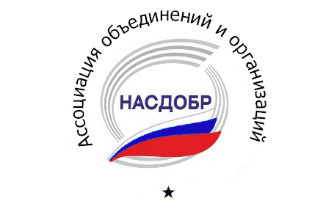 ПРОТОКОЛоткрытого заседания Президиума Ассоциации объединений и организаций «НАСДОБР»г. Москва                                                                                       14 января 2016 г.Место проведения: Москва, пр-т Вернадского, д. 82, РАНХиГСПрисутствовали:Председатель Президиума – Жуков Александр Дмитриевич, первый заместитель Председателя Государственной Думы РФ Заместитель Председателя Президиума – Мясоедов Сергей Павлович, проректор РАНХиГС, президент Российской ассоциации бизнес-образования (РАБО)Члены Президиума:Ковалев Вадим Юрьевич, первый заместитель исполнительного директора межрегиональной общественной организации «Ассоциация менеджеров» (по доверенности),Милюков Анатолий Илларионович, исполнительный Вице-президент Ассоциации Российских Банков (АРБ),Мурычев Александр Васильевич, исполнительный Вице-президент общероссийского объединения работодателей «Российский союз промышленников и предпринимателей»,Остарков Николай Александрович, Вице-президент общероссийской общественной организации «ДЕЛОВАЯ РОССИЯ»,Рыбаков Александр Михайлович, Вице-президент Торгово-промышленной палаты Российской Федерации.Гости:Кравцов Сергей Сергеевич, руководитель Федеральной службы по надзору в сфере образования и науки,Евтихиева Наталья Андреевна, генеральный директор Ассоциации объединений и организаций «НАСДОБР»,Кукушкин Марк Евгеньевич, генеральный директор, старший партнер BEST T&D Groupучастники панельной дискуссии Гайдаровского форума 2016 «Новые подходы к оценке качества подготовки национальных управленческих кадров»,представители СМИ.Председательствующий на заседании - Жуков Александр Дмитриевич,Секретарь заседания – Попова Ольга Валентиновна.Состав президиума 7 человек. На заседании присутствует 7 человек –100% состава. В соответствии с Уставом Ассоциации объединений и организаций «НАСДОБР» (п.11.5.) Президиум правомочен принимать решения. Решения принимаются большинством голосов от числа присутствующих членов.Об утверждении Повестки дня.Слушали: А.Д. Жуков представил проект повестки дня.Голосование: «за» - 7 , «против» - 0 , «воздержался» - 0.Принятое решение: утвердить повестку дня заседания Президиума 14 января 2016 г.Повестка дня1. «Об итогах работы Ассоциации объединений и организаций «НАСДОБР»Докладчик – Жуков А.Д.2. «Об аккредитации Ассоциации объединений и организаций «НАСДОБР» в качестве экспертной организации для проведения аккредитационной экспертизы организаций, осуществляющих образовательную деятельность»Докладчик – Кравцов С.С.3. «Об утверждении концепции требований к национальной независимой аккредитации программ DBA»Докладчик – Мясоедов С.П.4. «О сертификации бизнес-тренеров Ассоциации объединений и организаций «НАСДОБР»Докладчик – Евтихиева Н.А.5. РазноеПо вопросу 1 «Об итогах работы Ассоциации объединений и организаций «НАСДОБР»СЛУШАЛИ Жукова А.Д.:Отличительной особенностью НАСДОБР является то, что ее учредителями стали ассоциации работодателей, что обусловило новый фокус оценки качества образования с акцентом на результативность, на практическую направленность и соответствие лучшим мировым стандартам и практикам. И востребованность со стороны государства, бизнеса и общества в целом. НАСДОБР акцентировал внимание на экспертизе качества образовательных программ по двум направлениям: ГМУ и менеджмент. Создана система независимой профессиональной аккредитации программ уровня МВА. При активном участии корпоративного университета Росатома создан стандарт оценки качества программ корпоративных  университетов. Вместе с ведущими тренинговыми консалтинговыми компаниями создан стандарт оценки качества работы профессиональных тренеров. Проведена аккредитация 13 программ МВА ведущих бизнес-школ России. Разработана система отбора, оценки и переподготовки независимых экспертов в области делового и управленческого образования. Проведен экспертный мониторинг качества образовательных программ подготовки управленческих кадров для организаций народного хозяйства РФ, который охватил 107 программ профессиональной переподготовки в 64 регионах России. Разработан первый в стране мягкий рейтинг программ переподготовки для организаций народного хозяйства. Принято решение обратиться в государственные органы с инициативой придания НАСДОБР статуса экспертной организации, формирующей пул профессиональных экспертов для участия в системе государственной аккредитации качества образовательных программ. Пакет документов для получения соответствующего статуса представлен в Росакредагентство. Предстоит большая работа по разработке и совершенствованию подготовки экспертного пула в области управленческих программ. Требования к экспертам НАСДОБР в области оценки качества должны быть выше, чем те, которые предъявляются Росакредагентством к экспертам, участвующих в государственной аккредитации. Знания экспертов НАСДОБР не должны ограничиваться планкой, определяемой государственными требованиями. Развитие деятельности НАСДОБР задает вектор действий для повышения качества российского управленческого образования в будущем. Аккредитационный совет располагает необходимыми знаниями и практическим опытом ассоциаций крупнейших работодателей России, а так же смысловой экспертизой ведущих вузов страны, в первую очередь экспертным опытом ведущего национального управленческого вуза – Академии народного хозяйства и государственных службы при Президенте РФ. Этих знаний и опыта достаточно для создания в перспективе собственного независимого стандарта оценки программ высшего образования. Независимый профессиональный стандарт НАСДОБР в области управленческих программ не может противоречить существующему государственному стандарту. Более того, он должен учитывать, опираться на него и использовать его подходы и измерительные инструменты. Опираясь на государственный стандарт, независимый управленческий стандарт должен быть еще более требовательный и делать дополнительный акцент на оценку управленческих компетенций. Он должен ориентироваться на лучшие российские и международные практики. Уделять особое внимание синергетическому учету требований всех стейкхолдеров образовательного процесса, в том числе бизнеса, государства, образовательной и научной общественности, преподавателей, студентов, выпускников, работодателей. Этот стандарт должен задавать высшую национальную планку оценки качества управленческих программ, с учетом признанных мировых стандартов, включаю требования таких известных международных организаций, как Ассоциация тройной короны.Добровольная общественно-профессиональная аккредитация не должна иметь запретительные и ограничительные функции допуска управленческих программ на образовательный рынок. Эта функция должна целиком сохраниться у государства. Добровольная общественно-профессиональная аккредитация должна задавать цель для вузовского сообщества страны и ориентиры на достижение национального и мирового лидерства в управленческом образовании. В ее основу должен лечь опыт российских вузов лидеров. Независимый профессиональный стандарт может способствовать формированию основы для объективного мягкого рейтинга управленческих программ страны различных уровней и профилей. Поможет формированию объективных, контролируемых ассоциациями крупнейших работодателей страны, ориентиров качества выпускников управленческих программ. По вопросу 2 «Об аккредитации Ассоциации объединений и организаций «НАСДОБР» в качестве экспертной организации для проведения аккредитационной экспертизы организаций, осуществляющих образовательную деятельность»СЛУШАЛИ Кравцова С.С.:Озвучил основные результаты проводимой Росакредагентсвом аккредитации, а так же основные задачи государственной аккредитации. Отметил важность требований, предъявляемых к экспертам, участвующих в государственной аккредитации. По результатам рассмотрения документов Ассоциации объединений и организаций «НАСДОБР», Аккредитационной комиссией Рособрнадзора принято решение об аккредитации Ассоциации объединений и организаций «НАСДОБР» в качестве экспертной организации для проведения аккредитационной экспертизы организаций, осуществляющих образовательную деятельность. Соответствующее распоряжение подписано 14 января 2016 года и передано Кравцовым С.С. в торжественной обстановке.ВЫСТУПИЛИ:Мясоедов С.С.:Предстоит работа не только по отбору экспертов, но и переподготовка экспертов, участвующих в государственной аккредитации. Предстоит работа по созданию независимой системы тестирования экспертов, участвующих в государственной аккредитации. Необходимо, что бы в принятии результатов обучения студентов участвовали представители компаний работодателей. По вопросу 3 «Об утверждении концепции требований к национальной независимой аккредитации программ DBA»СЛУШАЛИ Мясоедова С.П.:	Представлена на утверждение разработанная концепции требований к национальной независимой аккредитации программ DBA.РЕШИЛИ: Утвердить концепцию требований к национальной независимой аккредитации программ DBA.Голосование: «за» - 7, «против» - 0, «воздержался» - 0.По вопросу 4 «О сертификации бизнес-тренеров Ассоциации объединений и организаций «НАСДОБР»СЛУШАЛИ Евтихиеву Н.А.:	Доложила о результатах заседания экспертной группы НАСДОБР от 04 сентября 2015 г. в аккредитованном тренинговом центре «Best T&D Group».ВЫСТУПИЛИ: Кукушкин М. Е. - от имени аккредитованного тренингового центра «Best T&D Group» рекомендовать к сертификации:Валиуллину Василю Миннивазировну, руководителя Центра развития и обучения "POSITIVE", независимого бизнес-тренера, на уровень бизнес-тренер – «Профессионал» сроком на 5 лет.Карасеву Татьяну Александровну, индивидуального предпринимателя, независимого бизнес-тренера, на уровень бизнес-тренер – «Профессионал» сроком на 5 лет.Красильникова Сергея Валентиновича, индивидуального предпринимателя, независимого бизнес-тренера, на уровень бизнес-тренер – «Практик» сроком на 5 лет.РЕШИЛИ: Согласно представлению, сертифицировать бизнес-тренеров: Валиуллину В.М., Карасеву Т.А., Красильникова С.В.Голосование: «за» - 7, «против» - 0, «воздержался» - 0.По вопросу 5 РазноеВЫСТУПИЛИ: Мурычев А. В. - отметил важность подготовки кадров в современных меняющихся экономических условиях, в период структурных преобразований. Не менее важно уделять внимание созданию профессиональных стандартов и выявлению необходимых компетенций специалистов. Роль НАСДОБР в этом вопросе имеет особое значение. Так же, актуальным вопросом в этой области является применение профессиональных стандартов в образовании и, прежде всего, при подготовке управленческих кадров. Милюков А. И. - в своем выступлении затронул вопросы снижения качества и эффективности управления. Проблемы, стоящие перед экономикой, включают механизмы ее саморазвития. Одним из механизмов решения этих проблем является повышение качества образовательных программ и подготовка новых кадров. Программы необходимо разрабатывать не только с учетом проблем экономики, но и повышать их качество через усиление стандартов обучения, с учетом государственной ответственности. Остарков Н. А. - в своем выступлении отметил важность смены действующих парадигм развития на новые экономические модели. Необходимо четко понимать роль экспертного сообщества в этом вопросе. В условиях осознания рубежа технократической платформы, роботизации большинства производственных процессов и высвобождения кадров, особо остро встает вопрос о поиске новой области развития кадрового потенциала. На сегодняшний день перед наукой, перед экспертным сообществом стоит задача построения этой новой области развития. Современные тенденции требуют пересмотра требований к экономическим профессиям, а так же определения необходимого спектр учебных дисциплин, которые должны входить в понятие экономики с учетом фундаментальных основ.Рыбаков А. М. - отметил значимость проводимой НАСДОБР деятельности по аккредитации образовательных программ и подготовки экспертов. В своем выступлении озвучил два предложения: снизить цену на аккредитацию программ бизнес-образования и ввести самооценку экспертов до вовлечения их в процесс аккредитации программ. В завершении отметил, что у НАСДОБР есть все необходимые ресурсы для усиления требований к аккредитации и оценке качества образовательных программ. Ковалев В. Ю. - затронул тему осознанности студентами своей профессиональной восстребованности. Эту осознанность необходимо начинать развивать в период школьной подготовки. Образовательная организация должна способствовать формированию профессиональных ориентиров, развитию тех навыков, которые помогут получить желаемую профессию и уровень заработной платы. Деятельность, проводимая НАСДОБР имеет важной значение в этой области, что подтверждается присвоением нового статуса экспертной организации. Одна из важных задач, возникающих в новом статусе - подготовка экспертов для проведения государственной аккредитации. Ковалев В.Ю. высказал предложение о вовлечении в пул экспертов менеджеров, входящих в рейтинг Ассоциации менеджеров. Заместитель Председателя Президиума                                        С.П. МясоедовСекретарь заседания                                                                             О.В. Попова 